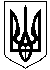 ГАЛИЦИНІВСЬКА  СІЛЬСЬКА РАДАВІТОВСЬКОГО  РАЙОНУ МИКОЛАЇВСЬКОЇ  ОБЛАСТІР І Ш Е Н Н ЯВід 23  грудня 2020 року    № 1                            ІІІ сесія VIII скликання с.ГалициновеПро призначення на посаду заступникасільського голови – головного бухгалтераВідповідно до статті 51 Закону України “ Про місцеве самоврядування в Україні ”, статті 10 Закону України “ Про службу в органах місцевого самоврядування ”,  сільська радаВИРІШИЛАПризначити на посаду заступника сільського голови – головного бухгалтера – ЛЮДМИЛУ ПАВЛЕНКО.Зберегти ЛЮДМИЛІ ПАВЛЕНКО раніше присвоєний 10  ранг посадової особи місцевого самоврядування в межах категорії посад.Контроль за виконанням цього рішення залишаю за собою.                          Сільський голова                              І.НАЗАР